地域を基盤とする高齢者の組織です。「明るく・楽しく・元気よく」をモットーに、生きがいづくり、健康づくり、仲間づくりなど生活を豊かにする楽しい活動や、知識や経験を生かして地域を豊かにする社会活動に取り組んでいます。高齢者クラブのPR及び会員増加を目指し創設されました。また、協力店舗を会員相互で利用することで、会員の絆づくり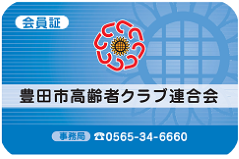 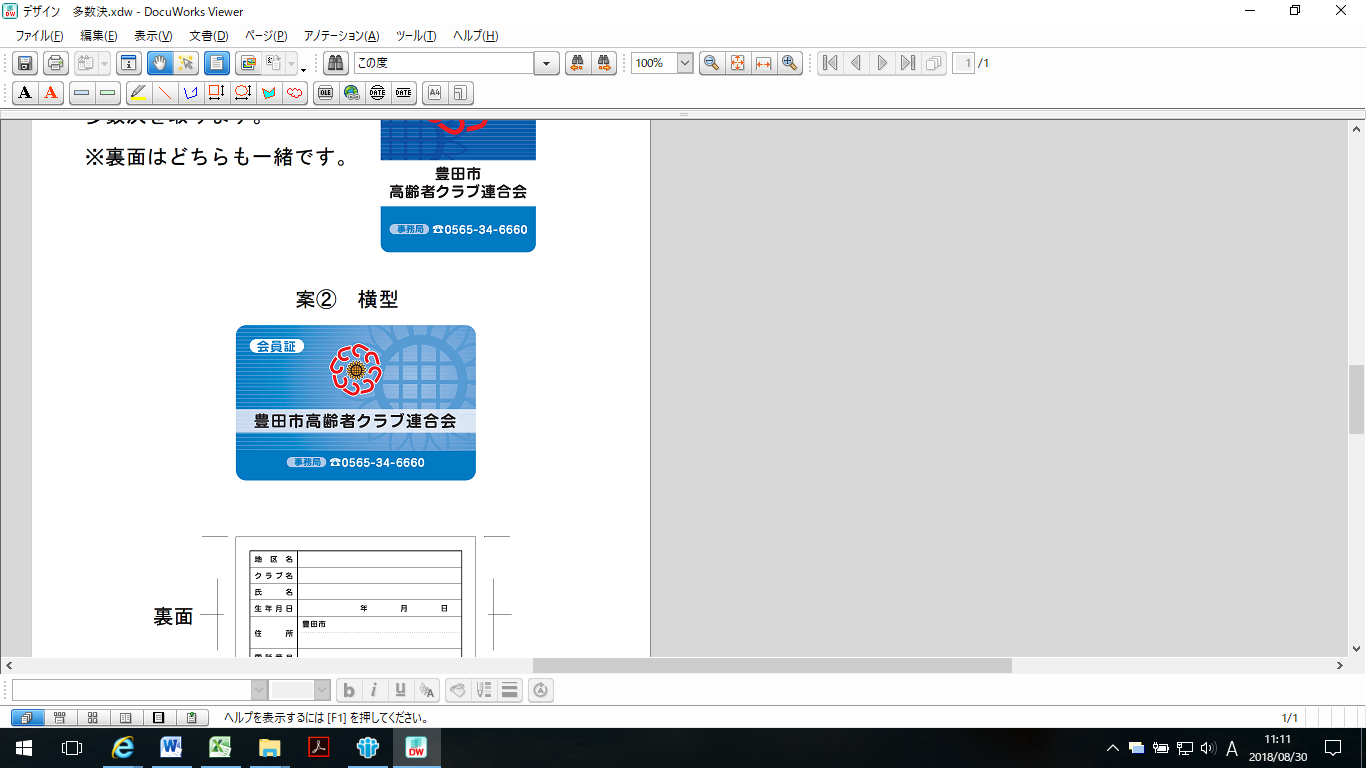 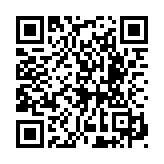 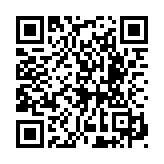 気軽に無理のない範囲で、高齢者クラブに参加しませんか？● 参加を希望する場合は、お住いの高齢者クラブ会長へご連絡ください。● 連絡先が分からない場合は、下記の事務局へお問い合わせください。